  MADONAS NOVADA PAŠVALDĪBA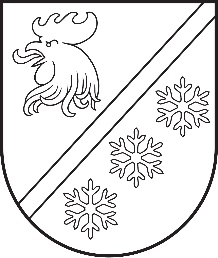 Reģ. Nr. 90000054572Saieta laukums 1, Madona, Madonas novads, LV-4801 t. 64860090, e-pasts: pasts@madona.lv ___________________________________________________________________________MADONAS NOVADA PAŠVALDĪBAS DOMESLĒMUMSMadonā2023. gada 30. novembrī						        	     		      Nr. 755									    (protokols Nr. 22, 32. p.)Par finansējuma piešķiršanu Degumnieku pamatskolai sporta inventāra iegādeiAr 2022. gada Madonas novada pašvaldības lēmumu tika piešķirts finansējums sporta inventāra iegādei Degumnieku pamatskolai 1160,00 EUR apmērā. 2022. gadā inventārs netika iegādāts un finansējums palika pagasta pārvaldes atlikumos.Plānojot 2023. gada budžetu šo finansējums tika paredzēts izmantot, tas tika iekļauts budžeta atliktajos maksājumos.Šobrīd notiek sporta inventāra iegāde 2023. gada piešķirtā finansējuma apmērā. Lai veiktu kopēju sporta inventāra iegādi un piegādi nepieciešams lēmums, lai iepriekšējā gada atlikumus ievirzītu 2023. gada budžetā.Noklausījusies sniegto informāciju, ņemot vērā 16.11.2023. Izglītības un jaunatnes lietu komitejas un 22.11.2023. Finanšu un attīstības komitejas atzinumus, atklāti balsojot: PAR – 17 (Aigars Šķēls, Aivis Masaļskis, Andris Dombrovskis, Andris Sakne, Artūrs Čačka, Artūrs Grandāns, Arvīds Greidiņš, Gunārs Ikaunieks, Guntis Klikučs, Iveta Peilāne, Kaspars Udrass, Māris Olte, Rūdolfs Preiss, Sandra Maksimova, Valda Kļaviņa, Vita Robalte, Zigfrīds Gora), PRET – NAV, ATTURAS – NAV, Madonas novada pašvaldības dome NOLEMJ:Piešķirt finansējumu Degumnieku pamatskolai 1160,00 EUR apmērā no Madonas novada pašvaldības nesadalītajiem līdzekļiem kas ņemti no Ošupes pagasta pārvaldes 2022. gada atlikuma.Līdzekļus iegrozīt Ošupes pamatskolas budžetā tāmes sadaļā “Izdevumi par dažādām precēm un inventāru”, kods 2312.Domes priekšsēdētāja vietnieks				            Z. Gora	Šrubs 28374223ŠIS DOKUMENTS IR ELEKTRONISKI PARAKSTĪTS AR DROŠU ELEKTRONISKO PARAKSTU UN SATUR LAIKA ZĪMOGU